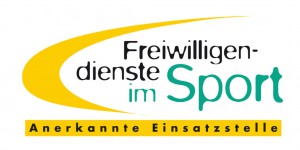 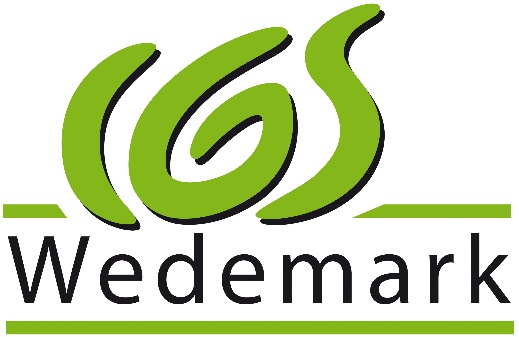 Dein FWD im Sport an der IGS WedemarkWir, die IGS Wedemark, suchen auch für das nächste Schuljahr 2022/2023 wieder einen FWDler in Sport (m/w/d).Du bist aufgeschlossen und hast Spaß daran anderen bei sportlichen Aufgaben zu unterstützen? Du treibst selbst gerne Sport und kannst andere dazu motivieren?Du möchtest Verantwortung im Umgang mit Kindern und Jugendlichen im Rahmen sportlicher Angebote übernehmen?Du möchtest dich aktiv in den Sportunterricht und andere sportbezogene Projekte einbringen?Du hast Lust zu organisieren und schreckst auch vor einfachen Verwaltungsaufgaben nicht zurück?Dann bist du bei uns richtig. Wir bieten dir ein breites Spektrum für dein FSJ im Sport und viele Möglichkeiten dich aktiv in unsere Schule einzubringen. Bewirb dich per Mail bei uns unter info@igs-wedemark.de.Wir freuen uns auf dich!Deine Tätigkeitsbeschreibung zusammengefasst:Unterstützung und Hospitation im AG-Bereich und im Sportunterricht besonders im Schwimmunterricht (gerne DLRG Bronze oder Bereitschaft dies als Seminar nachzumachen)Unterstützung und Angebote in den 6 Sportprofilklassen der IGSMitgestaltung und Unterstützung bei Fahrten der Sportprofile, Klassenprojekten und KlassenfahrtenMitgestaltung und Unterstützung von sportlichen Unterrichtsangeboten z.B. SchwimmenUnterstützung bei organisatorischen Aufgaben im Fachbereich Sport z.B. Inventur und InventarisierungUnterstützung bei der Planung, Durchführung und Auswertung der im Schulprofil verankerten Präventionswoche „Sucht – Prävention durch Bewegung und Sport“Durchführung von sportlichen Pausenangeboten